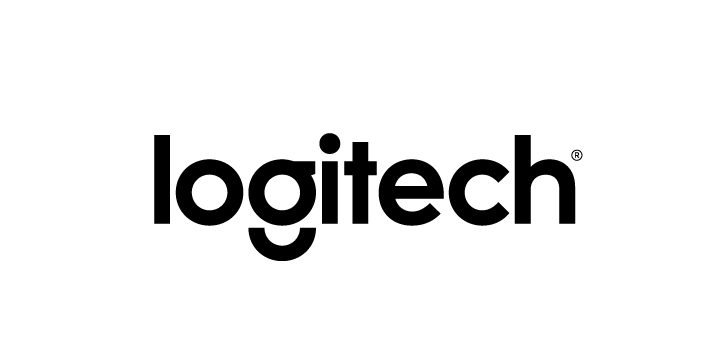 El boom de las videollamadas, ¿por qué debes invertir en soluciones tecnológicas empresariales?Con el auge de la comunicación virtual y la consolidación del esquema de trabajo híbrido, el sector empresarial tiene que centrar sus esfuerzos en infraestructura y tecnología para la colaboración virtual. Ciudad de México, 21 de septiembre de 2023.- Hace 30 años era difícil creer en la comunicación virtual. Sin embargo, la historia cambió con la aparición del internet, el Wifi y los dispositivos tecnológicos, tales como las computadoras, smartphones, cámaras web y audífonos. Gracias a la tecnología, la conexión virtual es una realidad del mundo actual. De acuerdo con el estudio ‘Hábitos de los Internautas 2022 en México’ publicado por la Asociación de Internet MX, el 47.6% de los usuarios utilizaron plataformas de videollamadas durante 2021; siendo Zoom, Meet y Teams las más usadas con fines empresariales. Aunado a la anterior, Frost & Sullivan predice que el uso de las cámaras web para reuniones y auriculares crecerá un 15% cada año durante el próximo lustro. Este impresionante ascenso en las videollamadas surge de la consolidación del trabajo híbrido, la educación en línea y las nuevas formas de comunicación entre las personas en la era digital. Nueva infraestructura para el trabajo híbridoEs imperativo en el ámbito empresarial de la actualidad equipar las oficinas con herramientas digitales esenciales para establecer una eficiente comunicación desde cualquier lugar. Una encuesta de Logitech a los responsables de toma de decisiones en materia de hardware de TI descubrió que a menos del 40% de los encuestados se les proporcionan webcams, auriculares u otros accesorios que optimizan el rendimiento de audio y video por parte de sus empresas, pese a que muchos colaboradores se comunicaban a distancia desde hace más de un año. Hoy por hoy es muy complicado que todos los colaboradores coincidan en la oficina un mismo día. Debido a esto, y en un entorno transformado por la digitalización, los centros de trabajo tienen la posibilidad de organizar llamadas virtuales en salas de reuniones de cualquier tamaño con una imagen espectacular, seguimiento automático del participante activo y un sonido mejorado mediante Inteligencia Artificial. La familia de barras de video todo-en-uno Rally Bar de Logitech, ofrecen tecnología de video avanzada para elevar la experiencia de reunión en todas las organizaciones, con funcionalidades de reunión que impactan en la experiencia de los colaboradores remotos y presentes en la sala, más administración remota para facilitar la gestión del responsable de TI.Transformación del trabajo personal Hoy en día ya no es suficiente otorgar una laptop o tablet. Las organizaciones, sea cual sea el giro, deben invertir en soluciones tecnológicas para romper con las barreras que impiden a los colaboradores trabajar virtualmente de la mejor manera. Por lo anterior, Logitech se ha centrado en la creación de un amplio portafolio de dispositivos para facilitar la videocolaboración desde cualquier lugar, entre ellos la cámara web Brio 505 que está certificada por Zoom, Google Meet y Microsoft Teams y entrega una calidad de imagen avanzada y profesional. Además, esta webcam ofrece el ¨modo mostrar¨ para que sea mucho más fácil mostrar contenido en el escritorio, sin la necesidad de voltear el papel. Destacan también los auriculares Zone Vibe Wireless con acoplamiento sobre la oreja, un sonido inmersivo con frecuencias más nítidas y altas, así como su certificación empresarial. Estas dos herramientas están diseñadas para las personas modernas que operan desde múltiples sitios. Otro de los grandes desafíos de la colaboración en estos tiempos es despejar el área de trabajo con tantos dispositivos que se necesitan para operar eficientemente. Logi Dock es la estación base USB-C todo-en-uno que está pensada en reducir la acumulación de objetos en el escritorio, conectado los dispositivos que requieres en una sola unidad para conectarte de un solo clic a las videoconferencias. Todo esto se resume a que la videocolaboración avanzará significativamente en los próximos años. A medida que las empresas incorporen este tipo de soluciones tecnológicas la productividad del negocio y la satisfacción de su capital humano estará garantizada, así como un aumento en la productividad y una resignificación de los espacios y formas de trabajo. Acerca de Logitech®Logitech ayuda a todas las personas a perseguir sus pasiones y está comprometida a hacerlo de una manera que sea buena tanto para las personas como para el planeta. Diseñamos soluciones de hardware y software que ayuden a que las empresas prosperen y que unan a las personas mientras trabajan, crean, juegan o hacen streamings. Fundada en 1981 y con sede en Lausana (Suiza), Logitech International es una empresa pública suiza que cotiza en el SIX Swiss Exchange (LOGN) y en el Nasdaq Global Select Market (LOGI). Encuentre a Logitech en www.logitech.com/business, el blog de la empresa, Logitech Business o @LogitechBiz.